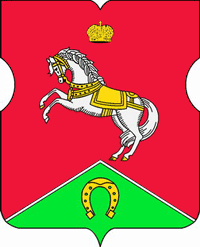 СОВЕТ ДЕПУТАТОВмуниципального округаКОНЬКОВОРЕШЕНИЕ                     26.01.2021		          1 /4                  _________________№___________________В соответствии с пунктом 6 статьи 1 Закона города Москвы от 11 июля 2012 года № 39 «О наделении органов местного самоуправления муниципальных округов в городе Москве отдельными полномочиями города Москвы», постановлением Правительства Москвы от 24 сентября 2012 года № 507-ПП «О порядке формирования, согласования и утверждения перечней работ по благоустройству дворовых территорий, парков, скверов и капитальному ремонту многоквартирных домов» и на основании обращений управы района Коньково города Москвы от 19.01.2021 года № КН-08-25/21, от 21.01.2021 № КН-08-39/21Советом депутатов принято решение:	1. Утвердить дополнительные мероприятия по социально-экономическому развитию района Коньково на 2021 год согласно приложению к настоящему решению.	    2. Направить настоящее решение в управу района Коньково города Москвы, префектуру Юго-Западного административного округа и Департамент территориальных органов исполнительной власти города Москвы в течение трех дней со дня его принятия.3. Опубликовать настоящее решение в бюллетене «Московский муниципальный вестник», разместить на сайте органов местного самоуправления муниципального округа Коньково www.konkovo-moscow.ru.	4. Признать утратившим силу решение Совета депутатов муниципального округа Коньково от 03.12.2019г № 15/2 «О согласовании адресного перечня дворовых территорий района Коньково для проведения работ по благоустройству в 2020 году за счет средств стимулирования управ районов».5. Контроль за выполнением настоящего решения возложить на главу муниципального округа Коньково Малахова С.В.Глава муниципального округа Коньково                                            С.В. МалаховПриложение 
к решению Совета депутатов
муниципального округа Коньково
от 26.01.2021 № 1/4Дополнительные мероприятия по социально-экономическому развитию района Коньково города Москвы на 2021 год Об утверждении дополнительных мероприятий по социально-экономическому развитию района Коньково на 2021 год№АдресВиды работОбъемСумма тыс.руб.Итого сумма тыс. руб.1Ул. Профсоюзная д.119 к.1Устройство покрытия из искусственной травы 326 кв.м.559,038 749,01Ул. Профсоюзная д.119 к.1Установка на детских площадках МАФ  5 шт.1 134,808 749,01Ул. Профсоюзная д.119 к.1Карусель RP-223045 шт.1 134,808 749,01Ул. Профсоюзная д.119 к.1Качалка на пружинах EB-226055 шт.1 134,808 749,01Ул. Профсоюзная д.119 к.1 Качели на цепочках "Комби" КАЧ-1.185 шт.1 134,808 749,01Ул. Профсоюзная д.119 к.1Карусель КАЧ-1.185 шт.1 134,808 749,01Ул. Профсоюзная д.119 к.1Двойная песочница с фасадом PE-201125-5-8-25 шт.1 134,808 749,01Ул. Профсоюзная д.119 к.1Установка игрового комплекса NDPP-041 8300×9100×66001 шт.5 571,358 749,01Ул. Профсоюзная д.119 к.1УстановкаОборудованияWorkout 81 389,238 749,01Ул. Профсоюзная д.119 к.1Тренажерная беседка на 8 тренажеров (в составе ТР-1.61, ТР-1.67, ТР-1.70; ТР-1.62.1, ТР-1.63.1, ТР-1.64.1, ТР-1.65.1, ТР-1.72.1 с изменяемой нагрузкой) ТРК-1.154000x7050х280081 389,238 749,01Ул. Профсоюзная д.119 к.1Гимнастические кольца, три турника классического хвата, канат, шведская стенка, брусья, лавка для упражнения на пресс наклоннаяW-01-0105800x3300x260081 389,238 749,01Ул. Профсоюзная д.119 к.1Брусья для отжимания, не параллельные W-03-004 2000x(600-900)х140081 389,238 749,01Ул. Профсоюзная д.119 к.1Рукоход Змеевик 2W-04-0082400x1330х220081 389,238 749,01Ул. Профсоюзная д.119 к.1Лавка для наклонов                                      W-04-0101950x640х50081 389,238 749,01Ул. Профсоюзная д.119 к.1Упор для отжиманий 2 стенд W-03-005  2500x150х600                                  81 389,238 749,01Ул. Профсоюзная д.119 к.1Стена W-04-0082100x100х200081 389,238 749,01Ул. Профсоюзная д.119 к.1Информационный W-04-0111500x150х180081 389,238 749,01Ул. Профсоюзная д.119 к.1Установка урни скамеек 3 шт.22,918 749,01Ул. Профсоюзная д.119 к.1Установка скамеек 3 шт.72,388 749,02Ул. Академика Арцимовича д.9Устройство покрытия из отсева Terra Way375 кв.м.2 165,005 134,512Ул. Академика Арцимовича д.9Установка игрового комплекса1 шт.2 921,765 134,512Ул. Академика Арцимовича д.9Установка урн2 шт.14,655 134,512Ул. Академика Арцимовича д.9Установка скамеек2 шт.33,105 134,513Оказание адресной социальной помощи жителям, оказавшимся в трудной жизненной ситуации; ремонт квартир ветеранов, инвалидов, участников Великой Отечественной войныОказание адресной социальной помощи жителям, оказавшимся в трудной жизненной ситуации; ремонт квартир ветеранов, инвалидов, участников Великой Отечественной войныОказание адресной социальной помощи жителям, оказавшимся в трудной жизненной ситуации; ремонт квартир ветеранов, инвалидов, участников Великой Отечественной войныОказание адресной социальной помощи жителям, оказавшимся в трудной жизненной ситуации; ремонт квартир ветеранов, инвалидов, участников Великой Отечественной войны4 000,00